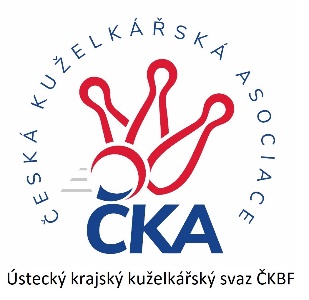         Z P R A V O D A J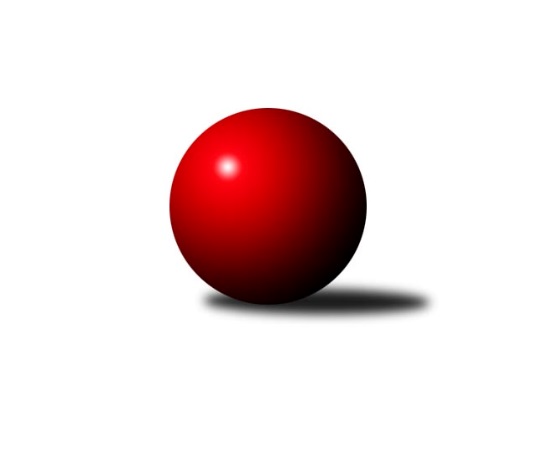 Č.11Ročník 2021/2022	11.12.2021Nejlepšího výkonu v tomto kole: 2565 dosáhlo družstvo: TJ Elektrárny Kadaň BKrajský přebor Ústeckého kraje 2021/2022Výsledky 11. kolaSouhrnný přehled výsledků:SK Verneřice B	- SKK Bílina	3:5	2367:2417	4.0:8.0	23.10.TJ Lokomotiva Ústí n. L. C	- Sokol Spořice	3:5	2439:2454	5.0:7.0	10.12.TJ Teplice Letná B	- TJ VTŽ Chomutov B	6:2	2453:2285	8.0:4.0	11.12.TJ Lokomotiva Žatec	- TJ Elektrárny Kadaň B	2:6	2535:2565	4.5:7.5	11.12.SKK Podbořany B	- KO Česká Kamenice	5:3	2552:2528	7.0:5.0	11.12.Tabulka družstev:	1.	KO Česká Kamenice	10	7	2	1	57.0 : 23.0 	75.0 : 45.0 	 2494	16	2.	Sokol Spořice	10	7	1	2	50.0 : 30.0 	72.5 : 47.5 	 2423	15	3.	TJ Elektrárny Kadaň B	10	6	0	4	47.0 : 33.0 	66.5 : 53.5 	 2425	12	4.	TJ Teplice Letná B	10	6	0	4	44.0 : 36.0 	63.5 : 56.5 	 2456	12	5.	SKK Bílina	10	5	1	4	41.5 : 38.5 	64.0 : 56.0 	 2432	11	6.	TJ VTŽ Chomutov B	10	5	1	4	39.5 : 40.5 	58.5 : 61.5 	 2350	11	7.	Sokol Ústí nad Labem	10	5	0	5	40.5 : 39.5 	62.0 : 58.0 	 2439	10	8.	SKK Podbořany B	10	5	0	5	35.5 : 44.5 	56.0 : 64.0 	 2389	10	9.	TJ Lokomotiva Ústí n. L. C	10	4	0	6	38.5 : 41.5 	56.0 : 64.0 	 2392	8	10.	TJ Lokomotiva Žatec	10	2	0	8	28.5 : 51.5 	51.0 : 69.0 	 2395	4	11.	SK Verneřice B	10	0	1	9	18.0 : 62.0 	35.0 : 85.0 	 2256	1Podrobné výsledky kola:	 SK Verneřice B	2367	3:5	2417	SKK Bílina	Ladislav Elis ml.	 	 201 	 179 		380 	 1:1 	 373 	 	183 	 190		Jiří Pavelka	Daniel Žemlička	 	 215 	 187 		402 	 0:2 	 434 	 	230 	 204		Jitka Šálková	Ladislav Moravec	 	 202 	 191 		393 	 0:2 	 437 	 	209 	 228		Martin Čecho	Pavlína Sekyrová	 	 204 	 193 		397 	 2:0 	 374 	 	193 	 181		Lukáš Uhlíř	Ladislav Elis st.	 	 184 	 202 		386 	 0:2 	 421 	 	206 	 215		Zdeněk Vítr	Lukáš Zítka	 	 181 	 228 		409 	 1:1 	 378 	 	191 	 187		Martin Víchrozhodčí: Milan ŠelichaNejlepší výkon utkání: 437 - Martin Čecho	 TJ Lokomotiva Ústí n. L. C	2439	3:5	2454	Sokol Spořice	Slavomír Suchý	 	 205 	 218 		423 	 2:0 	 337 	 	164 	 173		Jiří Wetzler	Alexandr Moróc	 	 172 	 188 		360 	 0:2 	 441 	 	222 	 219		Horst Schmiedl	Zdenek Ramajzl	 	 197 	 206 		403 	 0:2 	 430 	 	217 	 213		Štefan Kutěra	Marcela Bořutová	 	 205 	 198 		403 	 0:2 	 434 	 	232 	 202		Petr Andres	Jan Zeman	 	 221 	 220 		441 	 2:0 	 409 	 	197 	 212		Václav Kordulík	Zdeněk Rauner	 	 195 	 214 		409 	 1:1 	 403 	 	186 	 217		Oldřich Lukšík st.rozhodčí: Michaela ŠuterováNejlepšího výkonu v tomto utkání: 441 kuželek dosáhli: Horst Schmiedl, Jan Zeman	 TJ Teplice Letná B	2453	6:2	2285	TJ VTŽ Chomutov B	David Bouša	 	 206 	 194 		400 	 2:0 	 386 	 	204 	 182		Filip Prokeš	Jindřich Formánek	 	 212 	 184 		396 	 0:2 	 450 	 	236 	 214		Lenka Nováková	Karel Bouša	 	 211 	 207 		418 	 2:0 	 356 	 	152 	 204		Rudolf Tesařík *1	Josef Jiřinský	 	 194 	 225 		419 	 2:0 	 331 	 	169 	 162		Milan Šmejkal	Tomáš Čecháček	 	 211 	 223 		434 	 2:0 	 365 	 	200 	 165		Ondřej Šmíd	Milan Hnilica	 	 185 	 201 		386 	 0:2 	 397 	 	187 	 210		Zbyněk Vytiskarozhodčí: Jaroslav Filipstřídání: *1 od 51. hodu Stanislav NovákNejlepší výkon utkání: 450 - Lenka Nováková	 TJ Lokomotiva Žatec	2535	2:6	2565	TJ Elektrárny Kadaň B	Václav Tajbl st.	 	 238 	 228 		466 	 2:0 	 389 	 	210 	 179		Nataša Triščová	Iveta Ptáčková	 	 211 	 209 		420 	 0:2 	 458 	 	214 	 244		Kateřina Ambrová	Jiří Jarolím	 	 215 	 219 		434 	 2:0 	 399 	 	191 	 208		Robert Ambra	Šárka Uhlíková	 	 197 	 204 		401 	 0:2 	 447 	 	216 	 231		Barbora Ambrová	Zdeněk Ptáček st.	 	 207 	 206 		413 	 0.5:1.5 	 416 	 	207 	 209		Antonín Onderka	Lubomír Ptáček	 	 205 	 196 		401 	 0:2 	 456 	 	237 	 219		Zdeněk Hošekrozhodčí: Jiří JarolímNejlepší výkon utkání: 466 - Václav Tajbl st.	 SKK Podbořany B	2552	5:3	2528	KO Česká Kamenice	Vladislav Krusman	 	 207 	 200 		407 	 0:2 	 431 	 	226 	 205		Tomáš Malec	Michal Baša	 	 220 	 193 		413 	 1:1 	 435 	 	219 	 216		Miloš Martínek	Kamil Srkal	 	 244 	 197 		441 	 2:0 	 402 	 	220 	 182		Karel Kühnel	Nela Šuterová	 	 219 	 233 		452 	 2:0 	 427 	 	205 	 222		David Chýlek	Kryštof Turek	 	 221 	 208 		429 	 1:1 	 422 	 	224 	 198		Petr Šmelhaus	Radek Goldšmíd	 	 202 	 208 		410 	 1:1 	 411 	 	201 	 210		Jan Chvátalrozhodčí: Zdeněk AusbuherNejlepší výkon utkání: 452 - Nela ŠuterováPořadí jednotlivců:	jméno hráče	družstvo	celkem	plné	dorážka	chyby	poměr kuž.	Maximum	1.	Jan Zeman 	TJ Lokomotiva Ústí n. L. C	442.87	301.3	141.6	3.8	5/7	(460)	2.	Zdeněk Rauner 	TJ Lokomotiva Ústí n. L. C	431.46	296.9	134.6	5.3	6/7	(472)	3.	Tomáš Malec 	KO Česká Kamenice	429.75	294.5	135.3	6.6	4/4	(448)	4.	Miloš Martínek 	KO Česká Kamenice	425.88	292.7	133.2	8.0	4/4	(453)	5.	Lubomír Ptáček 	TJ Lokomotiva Žatec	425.63	288.9	136.7	6.4	6/7	(473)	6.	Josef Málek 	Sokol Ústí nad Labem	423.25	293.0	130.3	5.8	4/5	(436)	7.	Zdeněk Vítr 	SKK Bílina	422.80	288.8	134.0	6.4	5/6	(452)	8.	Lukáš Uhlíř 	SKK Bílina	422.10	294.3	127.9	5.6	5/6	(465)	9.	Karel Bouša 	TJ Teplice Letná B	421.87	298.4	123.5	7.4	5/5	(467)	10.	Tomáš Čecháček 	TJ Teplice Letná B	421.24	293.1	128.1	6.3	5/5	(474)	11.	Petr Andres 	Sokol Spořice	420.27	293.1	127.2	8.5	6/6	(466)	12.	Kamil Srkal 	SKK Podbořany B	419.93	290.4	129.5	6.3	5/6	(455)	13.	Martin Čecho 	SKK Bílina	419.50	295.0	124.5	6.7	4/6	(443)	14.	Barbora Ambrová 	TJ Elektrárny Kadaň B	419.46	292.6	126.8	5.5	8/8	(465)	15.	Rudolf Březina 	TJ Teplice Letná B	419.13	291.9	127.3	7.4	4/5	(455)	16.	Petr Šmelhaus 	KO Česká Kamenice	417.25	290.3	127.0	9.2	4/4	(428)	17.	Lukáš Zítka 	SK Verneřice B	417.23	287.7	129.5	8.9	6/6	(443)	18.	Petr Kunt  ml.	Sokol Ústí nad Labem	416.60	286.3	130.3	8.5	5/5	(474)	19.	Zdeněk Ptáček  st.	TJ Lokomotiva Žatec	415.64	292.3	123.4	5.9	7/7	(432)	20.	David Bouša 	TJ Teplice Letná B	415.63	295.5	120.2	8.9	5/5	(456)	21.	Petr Staněk 	Sokol Ústí nad Labem	415.12	286.2	128.9	5.8	5/5	(464)	22.	Štefan Kutěra 	Sokol Spořice	414.83	291.8	123.0	6.9	6/6	(449)	23.	David Chýlek 	KO Česká Kamenice	413.11	282.6	130.5	7.8	4/4	(436)	24.	Jindřich Formánek 	TJ Teplice Letná B	413.10	290.0	123.1	8.8	5/5	(432)	25.	Zbyněk Vytiska 	TJ VTŽ Chomutov B	408.83	282.5	126.3	8.2	6/6	(432)	26.	Oldřich Lukšík  st.	Sokol Spořice	408.53	279.2	129.3	4.9	5/6	(458)	27.	Karel Kühnel 	KO Česká Kamenice	407.79	293.9	113.9	8.3	4/4	(436)	28.	Václav Tajbl  st.	TJ Lokomotiva Žatec	407.70	292.6	115.2	7.9	5/7	(466)	29.	Robert Ambra 	TJ Elektrárny Kadaň B	404.71	286.5	118.2	8.8	8/8	(430)	30.	Petr Kunt  st.	Sokol Ústí nad Labem	403.90	280.0	123.9	9.1	4/5	(443)	31.	Leona Radová 	TJ VTŽ Chomutov B	403.88	282.9	121.0	7.6	4/6	(436)	32.	Jitka Šálková 	SKK Bílina	403.78	284.2	119.6	7.5	6/6	(439)	33.	Martin Vích 	SKK Bílina	402.33	280.2	122.2	7.6	6/6	(443)	34.	Antonín Onderka 	TJ Elektrárny Kadaň B	401.25	284.3	116.9	5.3	6/8	(434)	35.	Václav Kordulík 	Sokol Spořice	401.15	274.5	126.7	6.5	5/6	(443)	36.	Jan Chvátal 	KO Česká Kamenice	401.11	283.4	117.7	10.4	3/4	(419)	37.	Zuzana Tiličková 	TJ Lokomotiva Ústí n. L. C	400.33	285.8	114.6	10.2	6/7	(429)	38.	Petr Kuneš 	Sokol Ústí nad Labem	400.13	284.3	115.9	10.4	4/5	(419)	39.	Kryštof Turek 	SKK Podbořany B	399.75	279.8	119.9	6.5	4/6	(429)	40.	Radek Goldšmíd 	SKK Podbořany B	399.67	281.8	117.9	8.4	6/6	(452)	41.	Horst Schmiedl 	Sokol Spořice	399.37	280.7	118.7	10.1	6/6	(441)	42.	Iveta Ptáčková 	TJ Lokomotiva Žatec	398.39	283.1	115.3	8.7	7/7	(435)	43.	Kateřina Ambrová 	TJ Elektrárny Kadaň B	397.63	282.0	115.6	8.7	8/8	(458)	44.	Ondřej Šmíd 	TJ VTŽ Chomutov B	395.60	279.2	116.4	10.4	5/6	(452)	45.	Miroslav Zítka 	SK Verneřice B	392.89	274.6	118.3	8.9	6/6	(447)	46.	Pavlína Sekyrová 	SK Verneřice B	392.63	282.0	110.7	7.8	6/6	(415)	47.	Jiří Pavelka 	SKK Bílina	391.27	272.9	118.4	8.6	6/6	(418)	48.	Daniel Žemlička 	SK Verneřice B	390.60	272.5	118.2	9.0	4/6	(409)	49.	Šárka Uhlíková 	TJ Lokomotiva Žatec	389.60	279.0	110.6	8.7	5/7	(421)	50.	Jiří Jarolím 	TJ Lokomotiva Žatec	388.93	278.3	110.6	11.7	5/7	(434)	51.	Monika Radová 	TJ VTŽ Chomutov B	386.56	277.6	109.0	9.8	4/6	(411)	52.	Vladislav Krusman 	SKK Podbořany B	386.54	282.4	104.2	11.0	6/6	(449)	53.	Nataša Triščová 	TJ Elektrárny Kadaň B	385.86	277.7	108.1	12.7	7/8	(423)	54.	Josef Šíma 	SKK Bílina	385.13	273.4	111.8	9.4	4/6	(409)	55.	Jindřich Wolf 	Sokol Ústí nad Labem	385.00	271.9	113.1	10.4	5/5	(411)	56.	Filip Prokeš 	TJ VTŽ Chomutov B	383.80	285.9	98.0	14.3	5/6	(430)	57.	Vlastimil Heryšer 	SKK Podbořany B	383.00	273.8	109.3	8.5	4/6	(414)	58.	Stanislav Novák 	TJ VTŽ Chomutov B	376.75	272.3	104.5	12.0	4/6	(400)	59.	Zdenek Ramajzl 	TJ Lokomotiva Ústí n. L. C	376.64	272.6	104.0	14.5	7/7	(408)	60.	Milan Šmejkal 	TJ VTŽ Chomutov B	376.24	272.8	103.4	12.8	5/6	(402)	61.	Ladislav Mandinec 	SKK Podbořany B	375.63	273.0	102.6	11.3	4/6	(406)	62.	Ladislav Moravec 	SK Verneřice B	375.20	266.1	109.2	11.9	5/6	(404)	63.	Jiří Wetzler 	Sokol Spořice	372.80	272.9	99.9	12.2	6/6	(398)	64.	Alexandr Moróc 	TJ Lokomotiva Ústí n. L. C	364.47	255.7	108.7	13.3	5/7	(424)	65.	Hana Machová 	SK Verneřice B	340.07	255.5	84.5	17.9	5/6	(370)		Pavel Stupka 	SKK Podbořany B	436.67	296.7	140.0	4.0	3/6	(441)		Petr Bílek 	Sokol Ústí nad Labem	434.75	290.8	143.9	3.7	2/5	(446)		Lenka Nováková 	TJ VTŽ Chomutov B	432.50	299.2	133.3	6.7	2/6	(450)		Bára Zemanová 	SKK Podbořany B	424.50	298.9	125.6	8.8	2/6	(476)		Jan Ambra 	TJ Elektrárny Kadaň B	424.00	280.6	143.4	4.2	5/8	(460)		Josef Jiřinský 	TJ Teplice Letná B	423.25	299.4	123.8	6.8	3/5	(439)		Jitka Jindrová 	Sokol Spořice	421.25	283.8	137.5	4.5	2/6	(447)		Jana Černíková 	SKK Bílina	420.00	288.0	132.0	6.0	1/6	(420)		Jan Čermák 	TJ Lokomotiva Žatec	420.00	297.0	123.0	12.0	1/7	(420)		Nela Šuterová 	SKK Podbořany B	411.17	279.9	131.3	5.4	3/6	(452)		Pavel Nováček 	Sokol Ústí nad Labem	411.00	295.0	116.0	10.0	1/5	(411)		Jaroslav Seifert 	TJ Elektrárny Kadaň B	410.50	276.0	134.5	5.0	1/8	(418)		Marcela Bořutová 	TJ Lokomotiva Ústí n. L. C	408.67	284.7	124.0	6.3	4/7	(431)		Michal Baša 	SKK Podbořany B	407.00	301.5	105.5	13.0	2/6	(413)		Martin Pokorný 	TJ Teplice Letná B	406.00	279.0	127.0	9.0	1/5	(406)		Karel Beran 	KO Česká Kamenice	405.67	281.1	124.6	6.8	2/4	(433)		Zdeněk Hošek 	TJ Elektrárny Kadaň B	405.67	293.3	112.4	11.3	5/8	(466)		Slavomír Suchý 	TJ Lokomotiva Ústí n. L. C	402.75	279.1	123.7	8.0	4/7	(428)		Milan Schoř 	Sokol Ústí nad Labem	397.00	281.0	116.0	6.5	1/5	(427)		Zdeněk Ptáček  ml.	TJ Lokomotiva Žatec	395.50	280.4	115.1	9.0	4/7	(421)		Rudolf Tesařík 	TJ VTŽ Chomutov B	394.33	281.8	112.5	12.7	2/6	(406)		Jitka Sottnerová 	TJ Lokomotiva Ústí n. L. C	392.00	291.0	101.0	12.0	2/7	(396)		Ladislav Elis  st.	SK Verneřice B	391.00	288.5	102.5	9.0	2/6	(396)		Jaroslav Vorlický 	TJ Lokomotiva Ústí n. L. C	390.67	276.0	114.7	10.0	3/7	(421)		Jan Brhlík  st.	TJ Teplice Letná B	389.00	282.0	107.0	10.0	1/5	(389)		Zdeněk Novák 	TJ VTŽ Chomutov B	387.00	273.0	114.0	6.0	1/6	(387)		Vladislav Janda 	KO Česká Kamenice	385.25	271.5	113.8	7.0	1/4	(407)		Zdeněk Ausbuher 	SKK Podbořany B	385.00	298.0	87.0	16.0	1/6	(385)		Ladislav Elis  ml.	SK Verneřice B	384.22	268.3	115.9	11.2	3/6	(407)		Jitka Váňová 	TJ VTŽ Chomutov B	380.00	277.0	103.0	10.0	1/6	(380)		Vlastimil Procházka 	SKK Podbořany B	379.00	268.5	110.5	11.0	2/6	(382)		Milan Černý 	Sokol Spořice	378.50	273.5	105.0	14.0	2/6	(420)		Veronika Šílová 	SKK Bílina	378.00	265.0	113.0	5.0	1/6	(378)		Pavlína Černíková 	SKK Bílina	374.50	279.5	95.0	10.0	2/6	(378)		Lada Strnadová 	TJ Elektrárny Kadaň B	374.00	259.0	115.0	5.0	1/8	(374)		Michal Horňák 	TJ Teplice Letná B	374.00	263.0	111.0	19.0	1/5	(374)		Kristýna Vorlická 	TJ Lokomotiva Ústí n. L. C	370.00	263.0	107.0	6.0	1/7	(370)		Milan Hnilica 	TJ Teplice Letná B	365.22	264.0	101.2	12.9	3/5	(387)		Květuše Strachoňová 	TJ Lokomotiva Ústí n. L. C	345.00	240.0	105.0	10.0	1/7	(345)		Pavla Vacinková 	TJ Lokomotiva Žatec	341.00	281.0	60.0	27.0	1/7	(341)		Jaroslav Filip 	TJ Teplice Letná B	339.50	255.5	84.0	12.0	2/5	(362)		Veronika Rajtmajerová 	TJ Lokomotiva Žatec	335.00	243.0	92.0	16.3	3/7	(349)Sportovně technické informace:Starty náhradníků:registrační číslo	jméno a příjmení 	datum startu 	družstvo	číslo startu25511	Jan Chvátal	11.12.2021	KO Česká Kamenice	5x
Hráči dopsaní na soupisku:registrační číslo	jméno a příjmení 	datum startu 	družstvo	Program dalšího kola:14.1.2022	pá	17:00	TJ Lokomotiva Ústí n. L. C - TJ Teplice Letná B	15.1.2022	so	9:00	TJ VTŽ Chomutov B - SKK Bílina	15.1.2022	so	9:00	SK Verneřice B - Sokol Ústí nad Labem	15.1.2022	so	9:00	TJ Lokomotiva Žatec - KO Česká Kamenice				-- volný los -- - TJ Elektrárny Kadaň B	15.1.2022	so	14:00	SKK Podbořany B - Sokol Spořice	Nejlepší šestka kola - absolutněNejlepší šestka kola - absolutněNejlepší šestka kola - absolutněNejlepší šestka kola - absolutněNejlepší šestka kola - dle průměru kuželenNejlepší šestka kola - dle průměru kuželenNejlepší šestka kola - dle průměru kuželenNejlepší šestka kola - dle průměru kuželenNejlepší šestka kola - dle průměru kuželenPočetJménoNázev týmuVýkonPočetJménoNázev týmuPrůměr (%)Výkon1xVáclav Tajbl st.Lok. Žatec4661xVáclav Tajbl st.Lok. Žatec113.464661xKateřina AmbrováEl. Kadaň B4581xKateřina AmbrováEl. Kadaň B111.514582xZdeněk HošekEl. Kadaň B4562xZdeněk HošekEl. Kadaň B111.024562xNela ŠuterováPodbořany B4522xMartin ČechoBílina109.574371xLenka NovákováChomutov B4503xBarbora AmbrováEl. Kadaň B108.834473xBarbora AmbrováEl. Kadaň B4471xJitka ŠálkováBílina108.82434